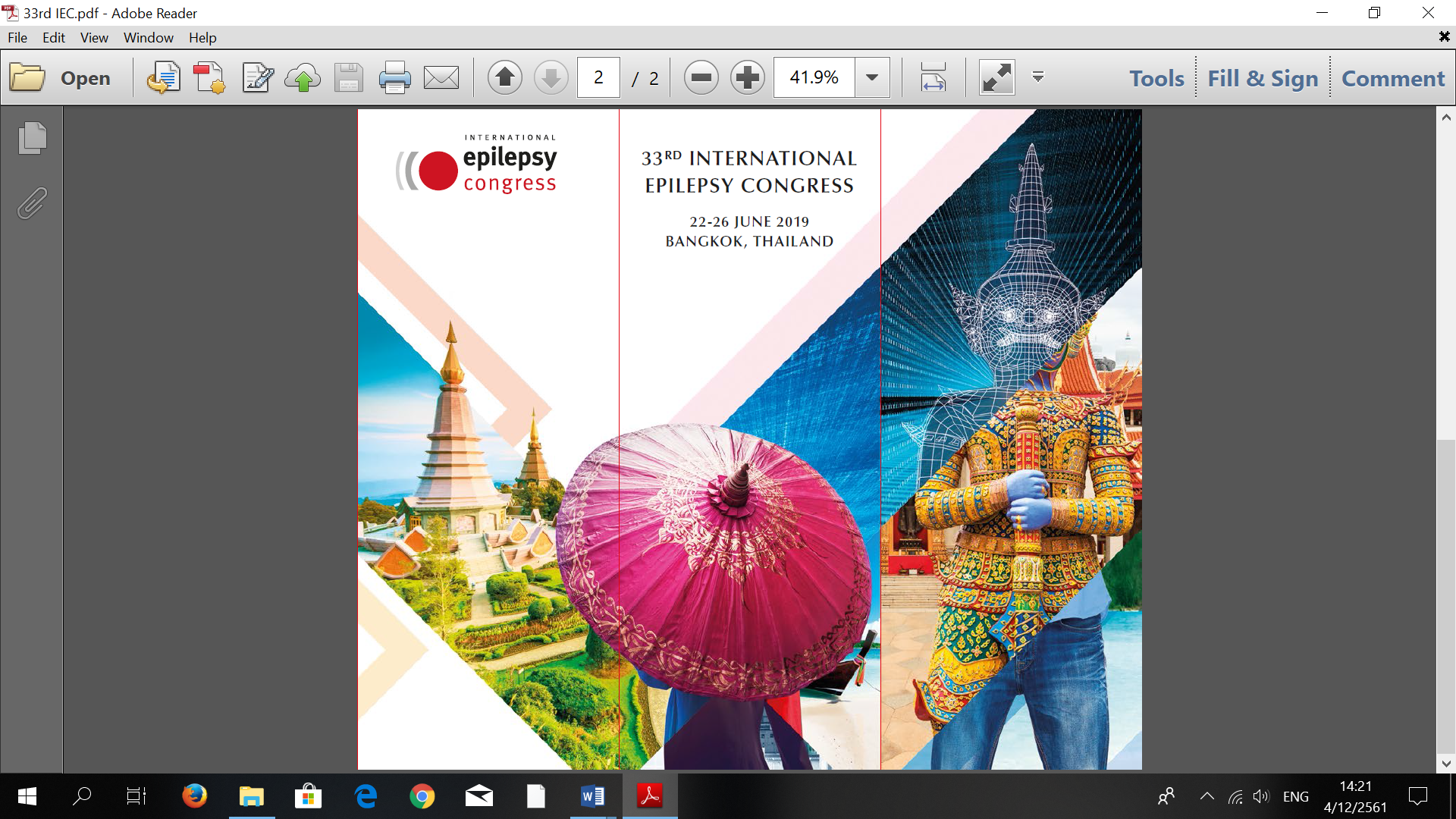 Abstract submissionwww.epilepsycongress.org/iecDeadline to the website system 18 January 2019ส่ง abstract ของท่านมาเพื่อ   ประกอบการพิจารณาขออนุมัติทุนจาก  สมาคมโรคลมชักฯ ได้ที่ epilepsy09@gmail.com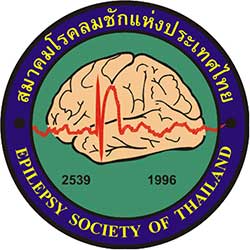                                    ภายในวันที่ 11 มกราคม 2562หากแพทย์ประจำบ้านประสาทวิทยา หรือแพทย์สาขาต่อยอด หรือแพทย์ที่เป็นสมาชิกสมาคมโรคลมชักฯ ท่านใดมีความประสงค์จะส่ง abstract ทางสมาคมโรคลมชักฯ มีทุนเพื่อช่วยเรื่องการลงทะเบียนประชุม ทุนละ 10,000 บาท จำนวน 10 ทุน